SOMMARIOSOMMARIO	1COMUNICAZIONI DELLA F.I.G.C.	1COMUNICAZIONI DELLA L.N.D.	1COMUNICAZIONI DEL COMITATO REGIONALE	2COMUNICAZIONI DELLA F.I.G.C.COMUNICAZIONI DELLA L.N.D.C.U. n. 386 del 28.06.2021 – STAGIONE SPORTIVA 2021/2022Si pubblica in allegato il testo integrale del C.U. n. 386 del 28.06.2021 della L.N.D. inerente il “completamento organicci 2021/2022i” al Campionato di Serie D.C.U. n. 10 del 01.07.2021 L.N.D.Si pubblica in allegato il C.U. n. 1/A della F.I.G.C. inerente la concessione della deroga prevista dall’art. 40, comma 3 bis, delle NOIF, nella stagione sportiva 2021/2022.C.U. n. 11 del 01.07.2021 L.N.D.Si pubblica in allegato il C.U. n. 2/A della F.I.G.C. inerente la proroga nelle loro funzioni fino al 31 luglio 2021, dei collaboratori della Procura federale, dei Giudici Sportivi Territoriali, dei componenti dei Tribunali federali Territoriali e delle Corti Sportive di Appello Territoriali, nell’attuale composizione.C.U. n. 12 del 01.07.2021 L.N.D.Si pubblica in allegato il C.U. n. 3/A della F.I.G.C. inerente l’istituzione, a partire dalla stagione sportiva 2021/2022, del Campionato Under 18 Provinciale/Regionale organizzato dai Comitati Regionali della L.N.D..CIRCOLARE N. 147 DEL 28.06.2021Si trasmette, per opportuna conoscenza, la copia della circolare n. 20-2021 elaborata dal Centro Studi Tributari della L.N.D. avente il seguente oggetto:“Legge 4 agosto 2017, n. 124 – art. 1, commi 125-129. Adempimenti degli obblighi di trasparenza e di pubblicità. Circolare n. 6 del 25 giugno 2021 del Ministero del Lavoro e delle politiche sociali” CIRCOLARE N. 148 DEL 30.06.2021.Si trasmette, per opportuna conoscenza, la copia della circolare n. 148 inerente l’art. 118 delle NOIF.COMUNICAZIONI DEL COMITATO REGIONALETESSERAMENTO TECNICISi comunica che dal 1° Luglio 2021, il tesseramento di tutti i tecnici dovrà avvenire on line e sarà consentito unicamente attraverso il portale di servizi realizzato e messo a disposIzione dalla FIGC all’indirizzo: https://portaleservizi.figc.itSi informa che le società sportive che avranno necessità dei suddetti tesseramenti, attivando la funzione “Attiva Utenza” in home page, riceveranno le credenziali di accesso alla piattaforma dedicata, che saranno recapitate all’indirizzo di posta elettronica del legale rappresentante della società.Per necessità relative all’utilizzo dell’apposita Piattaforma e alla compilazione della documentazione prevista dal Settore Tecnico della FIGC è disponibile l’indirizzo:tesseramento.cov@figc.itPer problematiche inerenti il funzionalmento della Piattaforma è disponibile il seguente indirizzo:supportotecnico@figc.itSOCIETA’ INATTIVELa sottonotata società ha comunicato l’inattività a partire dalla stagione sportiva 2020/2021Matr. 953.149		A.S.D. AUDAX MONTEGIORGIO		Montegiorgio (FM)Visto l’art.16 commi 1) e 2) N.O.I.F. si propone alla Presidenza Federale per la radiazione dai ruoli.Ai sensi dell’art. 110 p.1) delle N.O.I.F. i calciatori tesserati per la suddetta Società sono svincolati d’autorità dalla data del presente comunicato ufficiale.COMUNICAZIONI DEL SETTORE GIOVANILE E SCOLASTICOPubblicato dal Settore Giovanile e Scolastico della F.I.G.C. il Comunicato Ufficiale n.1 valido per la stagione sportiva 2021/2022 che viene allegato. .Di seguito i link per poter effettuare il download degli allegati al Comunicato Ufficiale:Allegato 1 Tabella Modalità di Gioco Categorie di Base e Giovanili 2021/2022Allegato 2 Modello Per Presentazione Società 2021/2022Allegato 3 TUTORIAL CENSIMENTO ONLINE ATTIVITA' GIOVANILE NewAllegato 4 Programma di sviluppo territoriale Attività di Base Attività Piccoli Amici e Primi CalciAllegato 5 PROGETTO Torneo #Grassroot ChallengeAllegato 6 Shootout 1C1 In Continuità Categoria EsordientiAllegato 7 Modulo richiesta deroghe Calciatrici 2021/2022Allegato 8 L'autoarbitraggio Indicazioni e Linee GuidaAllegato 9 Torneo Pulcini Calcio A 5 FUTSAL CHALLENGEAllegato 10 Torneo Esordienti Calcio A 5 FUTSAL CHALLENGEModulo Fac Simile Centri Estivi 2021Modulo Fac Simile Open Day 2021ORARIO UFFICISi comunica che la Sede Regionale è chiusa al pubblico.Ciò premesso, si informa che i contatti possono avvenire per e-mail all’indirizzo crlnd.marche01@figc.it o pec marche@pec.figcmarche.itSi trascrivono, di seguito, i seguenti recapiti telefonici:Segreteria			071/28560404Ufficio Amministrazione	071/28560322 Ufficio Tesseramento 	071/28560408 Ufficio emissione tessere	071/28560401Pubblicato in Ancona ed affisso all’albo del C.R. M. il 02/07/2021.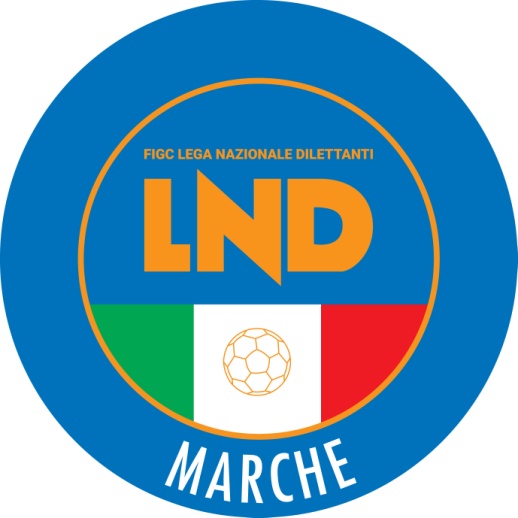 Federazione Italiana Giuoco CalcioLega Nazionale DilettantiCOMITATO REGIONALE MARCHEVia Schiavoni, snc - 60131 ANCONACENTRALINO: 071 285601 - FAX: 071 28560403  sito internet: www.figcmarche.it                          e-mail: crlnd.marche01@figc.itpec: marche@pec.figcmarche.itStagione Sportiva 2021/2022Comunicato Ufficiale N° 2 del 02/07/2021Stagione Sportiva 2021/2022Comunicato Ufficiale N° 2 del 02/07/2021  Il Segretario(Angelo Castellana)Il Presidente(Ivo Panichi)